FACE MASKS IN MARKET GET ONE FOR YOU SELF/RELATIVES AND FRIENDS AT AFFORDABLE PRICE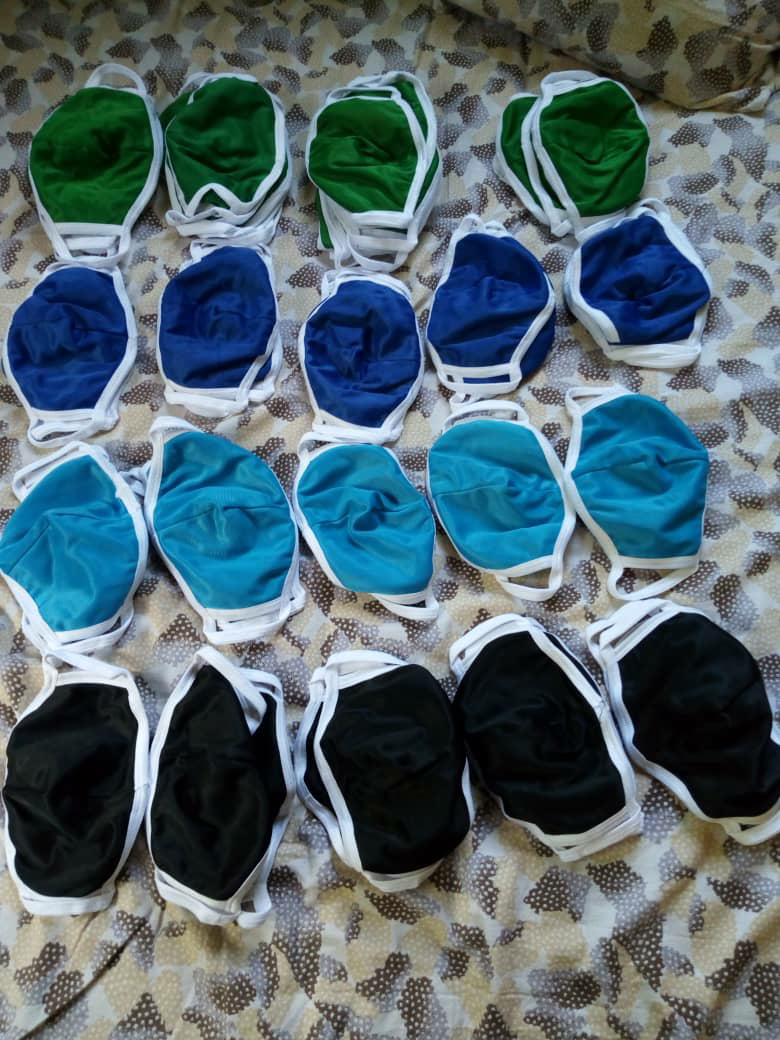 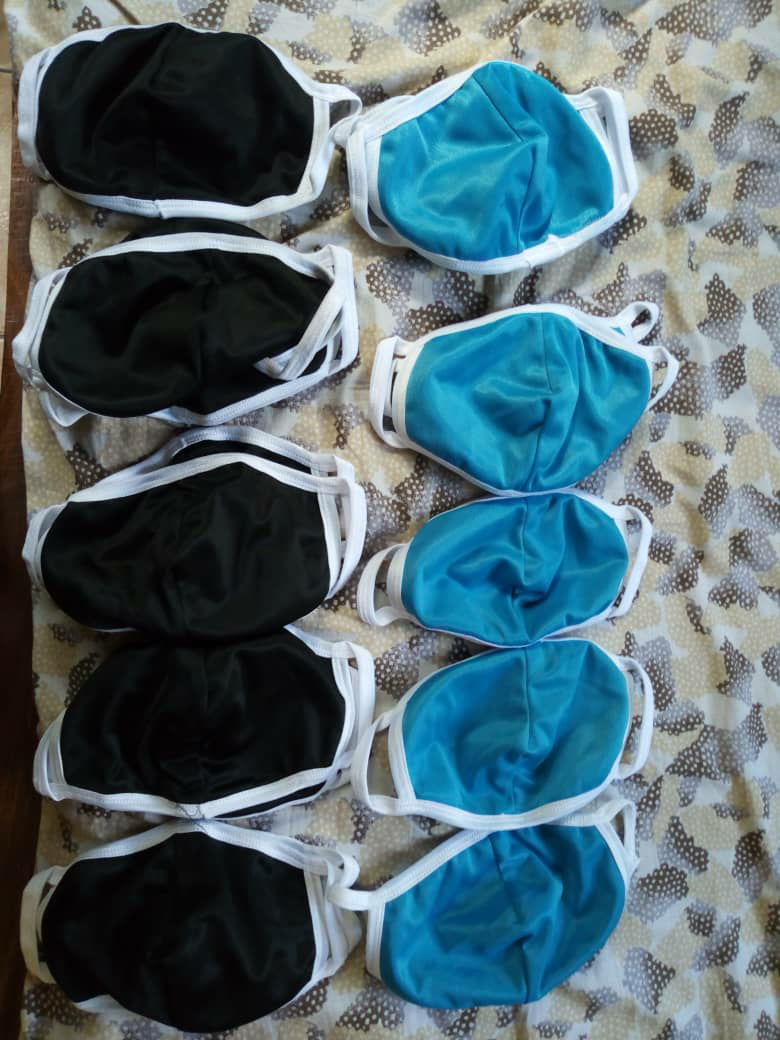 For your delivery or more information please contact us:Twinamatsiko Brian0922065785/0925823310 